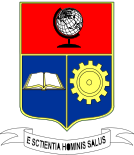 ESCUELA POLITÉCNICA NACIONALFACULTAD DE INGENIERÍA ELÉCTRICA Y ELECTRÓNICA DEPARTAMENTO DE ELECTRÓNICA TELECOMUNICACIONES Y REDES DE INFORMACIÓNCONVOCATORIA PARA EL PROCESO DE SELECCIÓN SIMPLE DEL SIGUIENTE PERSONAL CUATRO TÉCNICOS DOCENTES POLITÉCNICOS 1 REQUISITOS Y PERFIL:Poseer título de Ingeniero en Telecomunicaciones o Redes de Información (título de tercer nivel) debidamente registrado en la SENESCYT.Conocimientos en las siguientes áreas: dispositivos electrónicos, sistemas digitales, sistemas analógico digitales (deseable), comunicación digital, electrónica de alta frecuencia (deseable) y fundamentos de comunicaciones. No poseer restricción para ser contratado en alguna entidad del estado.Tener disponibilidad a tiempo completo.Suficiencia del idioma inglés.Capacidad para trabajar en equipo y para relacionarse con estudiantes.Deseable experiencia en manejo de equipos de laboratorio.Deseable tener estudios de cuarto nivel en áreas afines a la Ingeniería en Telecomunicaciones o Redes de Información.DOCUMENTOS QUE DEBEN PRESENTAR LOS POSTULANTES:Carta de motivación dirigida a la Rectora de la EPN (Dra. Florinella Muñoz).Copia simple de la cédula de ciudadanía y certificado de votación actualizado.Hoja de vida en formato de la EPN con documentos de soporte (copia simple de los certificados de experiencia laboral, certificados de cursos de capacitación y demás que respalden lo detallado en la Hoja de Vida). El formato está disponible en https://detri.epn.edu.ec/wp-content/uploads/2019/09/hoja_vida_contratos.docCopia simple del título y de su registro en la SENESCYT.Copia simple del certificado de inglésREMUNERACIÓN:TÉCNICOS DOCENTES POLITÉCNICOS:Novecientos ochenta y seis dólares con cero centavos de los Estados Unidos de Norteamérica (US$ 986 con 00/100).Los interesados deberán entregar su documentación (en el orden señalado) en la Secretaría del DETRI, hasta las 17:00 del 5 de septiembre de 2019.